	                                                           South East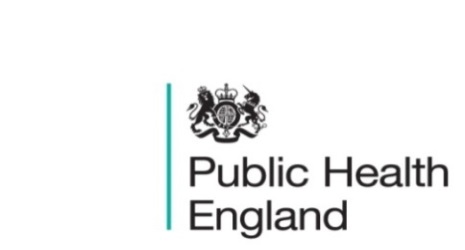 England Lockdown: Stay At Home posters
A series of posters displaying information about the National Lockdown in England.COVID-19: impact on vaccination programmes
Reports assessing the impact of COVID-19-related physical distancing measures on delivery of childhood vaccination programmes in England.Coronavirus and how people spent their time under reduced social distancing measures
How have individuals spent their time  in reduced COVID social distancing measures? How does time spent on different activities differ between lock down (28th March to 26th April 2020) and post lock down (5th September to 13th September 2020)? Is this returning to normal? (levels seen in time use study ran in 2015).Wider impacts of COVID-19 on health monitoring tool
National monitoring tool that brings together metrics to assess the wider impacts of coronavirus (COVID-19) on health.Patterns and trends in adult excess weight in EnglandPublic Health England has published an updated slide set presenting the latest data on adult excess weight and obesity prevalence in England. The slide set contains the latest Health Survey for England (HSE) data, presenting key data and information on the national patterns and trends in adult excess weight, obesity and raised waist circumference. The slides are a useful tool for practitioners and policy makers working to prevent and tackle obesity at local, regional and national level. They can be used in presentations to health and wellbeing boards, other committees and to elected members as well as in regional or national conference and workshop presentations.Spatial planning and health: Getting Research into Practice (GRIP)This study explores the opportunities and challenges of applying the principles in PHE's 'Spatial Planning for Health: an evidence resource'. PHE South East main telephone number for all locations - 0344 225 3861 Follow us on Twitter @PHE_SouthEastIf you want to be included in the mailing list for this bulletin, please contact sue.hall@phe.gov.uk